ПРОТОКОЛ № 7 заседания ПК3  Технического Комитета № 140Москва, on line                                                                                      21 апреля 2022г.Присутствовали:Члены ТК: Союз предприятий зообизнеса (СПЗ): Колчанова Т.И., генеральный директор СПЗ; председатель ТК; Шевчук Т.Ю.; ответственный секретарь ТК;  Яковенко Н.Н. «Дача-Удача», Купляускас Е.С. Российская кинологическая федерация (РКФ);  Кузьменко Е. «Благополучие животных»; Деев М.Ю.  «Зоофонд»; Деревянко М.С., Минприроды, Шинкаренко А.Н., ВолгГМУ, Растегаева Н., «Благополучие животных». Аверкиева В., Российское Биологическое Общество, Дмитриев, К.И., Национальная ассоциация зооиндустрии, Кузьмина В.Б. ООО «АВЗ С-П», Белименко В. АНО НОВА;Блажева Т.Б. НО СПЗ, Воронина К.А. НО СПЗПовестка заседания:1.Обсуждение 1-ой редакции Изменение №2 в ГОСТ Р 57014-2016 «Услуги для непродуктивных животных. Услуги по временному содержанию непродуктивных животных. Общие требования». 2. Во время обсуждения изменений в ГОСТ Р «Услуги для непродуктивных животных. Услуги по временному содержанию непродуктивных животных. Общие требования» в текст были внесены следующие уточнения и изменения:1. Поддержана необходимость размещения информации приютами в публичном доступе, в том числе, в сети «Интернет»; 2. Отвергнуто предложение сократить время периода карантинирования до 10 дней; 3. Внесено уточнение в определение эвтаназии; 4. Уточнены сроки реабилитации после кастрации; 5. Удален пункт о необходимости выявления агрессивного поведения животного; 6. Поддержан запрет на кастрацию чипированных и татуированных животных;7. Уточнен срок для обеспеченности приюта кормом; 8. Уточнена необходимость поддержания запаса питьевой воды; 9. Уточнена формулировка об электроснабжении приютов; 10. Внесены уточнения по организации места содержания.11. Предложение Министерства природы о нормировании количества приютов для животных в РФ отвергнуть, так как данный ГОСТ нормирует требования к содержанию непродуктивных животных в приюте. Требование к количеству приютов в Российской Федерации должно нормироваться Законом РФ.Решили:1. Решили: продолжить обсуждение проекта изменений.2. Провести следующее заседание ТК 140 ПК3 28.04.22г.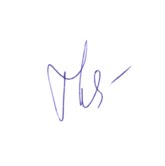 Председатель ТК 140					Т.И.Колчанова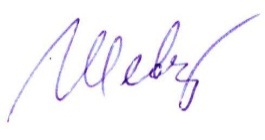 Ответственный секретарь					Т.Ю.Шевчук